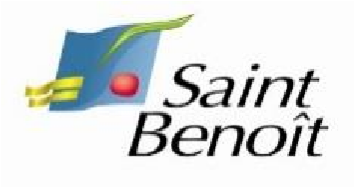 CALENDRIER DES INSCRIPTIONS - ANNEE SCOLAIRE 2022/2023                   Pour les enfants nés en 2019 (PS) et en 2016 (CP) uniquementECOLES DATESLIEUMaternelle LES GIROFLES1, 2 et 3 Février 2022Elémentaire LES GIROFLES1, 2 et 3 Février 2022CASE LABOURDONNAISMaternelle LA POUSSINIERE1, 2 et 3 Février 2022Elémentaire ANDRE HOAREAU4 et 7 Février 2022CASE BEAUFONDS Maternelle ANDRE HOAREAU4 et 7 Février 2022Primaire EMILIE MOREAU8 Février 2022POLE RIVIERE DES ROCHESPrimaire ANDRE MARIMOUTOU9, 10, 11 et 14 Février 2022Primaire BEAULIEU9, 10, 11 et 14 Février 2022CASE BEAULIEUElémentaire ODILE ELIE9, 10, 11 et 14 Février 2022Maternelle BOIS JOLI9, 10, 11 et 14 Février 2022Primaire DENISE SALAÏ15,16 et 17 Février 2022CASE BRAS CANOTPrimaire Lucie PRUDENT18 Février 2022CASE CRATEREPrimaire ANDRE DUCHEMANN21 Février 2022MAISON DE BRAS FUSILElémentaire BRAS FUSIL22,23 et 24 Février 2022MAISON DE BRAS FUSILMaternelle LES HIBISCUS22,23 et 24 Février 2022Primaire REINE PITOU25 Février 2022CASE BOURBIER LES HAUTSPrimaire MAXIME FONTAINE28 Février  2022CASE CHEMIN DE CEINTUREPrimaire ALEXIS DE VILLENEUVE1 er Mars  2022CASE DE L’ABONDANCEMaternelle LES BOUGAINVILLIERS2,3 et 4 Mars 2022MAIRIE ANNEXE ST-ANNEElémentaire YOUNOUSS ISSA2,3 et 4 Mars 2022Maternelle LES ORANGERS2,3 et 4 Mars 2022Primaire JULIE HUET7,8 et 9 Mars 2022MAIRIE ANNEXE DE ST-ANNEPrimaire RAPHAEL ELIE7,8 et 9 Mars 2022Primaire Edmond ALBIUS10 Mars 2022CASE CAMBOURG